муниципальное автономное учреждениедополнительного образования«МЕЖШКОЛЬНЫЙ УЧЕБНЫЙ КОМБИНАТ «ЭВРИКА»(МАУ ДО МУК «Эврика»)СОГЛАСОВАНО        Решением МО ПДСПН(протокол от  01.09.2020   № 1)В.З. БарануковаМЕТОДИЧЕСКИЕ УКАЗАНИЯК ЛАБОРАТОРНО-ПРАКТИЧЕСКИМ ЗАНЯТИЯМпо дополнительной  общеразвивающей программе «Мастерская декоративно- прикладного искусства»по теме «Бумажная пластика»г. Новый Уренгой – 2020Баранукова В.З.  Методические указания к лабораторно-практическим занятиям по дополнительной общеразвивающей программе «Мастерская декоративно-прикладного искусства» по теме «Бумажная пластика». – Новый Уренгой: МАУ ДО МУК «Эврика», 2020. – 13 с.Методические указания рассмотрены, согласованы и рекомендованы к использованию на заседании методического объединения преподавателей дисциплин социально-педагогического направления  (МО ПДСПН). (протокол от  01.09.2020   № 1)Автор-составитель:Баранукова Вайдат Заурбековна педагог дополнительного образования муниципального автономного учреждения дополнительного образования «Межшкольный учебный комбинат «Эврика». Методические указания к лабораторно-практическим занятиям являются частью Учебно-методического комплекса по дополнительной общеразвивающей программе «Мастерская декоративно- прикладного искусства».Методические указания к лабораторно-практическим занятиям адресованы обучающимся очной формы обучения и включают в себя (для каждой лабораторно-практической работы) учебную цель, краткие теоретические материалы по теме работы, задания к лабораторно-практической работе, обеспеченность занятия (учебно-методическое, информационное, материально-техническое)ПОЯСНИТЕЛЬНАЯ ЗАПИСКАУважаемые ребята!           Методические указания к лабораторно-практическим занятиям по дополнительной общеразвивающей программе «Мастерская декоративно-прикладного искусства» призваны помочь обучающимся, имеющим склонность к рукоделию, реализовать свои природные задатки. Занятия творчеством будут способствовать развитию художественного вкуса. На занятиях различными видами рукоделия обучающиеся учатся создавать красоту своими руками. Освоение содержания программы «Мастерская декоративно- прикладного искусства» обеспечивает:обучение навыкам и приемам в работе с материалом (коллаж, аппликация, плетение, вышивка и т. д.);обучение технологиям разных видов рукоделия;развитие художественно - творческих способностей: конструктивное и образное мышление, коммуникативные качества;овладение художественным построением орнамента в процессе изучения некоторых видов рукоделия;  развитие моторики рук, глазомер;формирование таких качеств, как трудолюбие, аккуратность, терпение;  привитие любви к традиционному народному искусству;       раскрытие истоков народного творчества и роли рукоделии в жизни общества.      Приступая к работе на практическом занятии, внимательно прочитайте его цель, ознакомьтесь с краткими теоретическими материалами по теме практического занятия. Свою работу вы должны организовать в соответствии с предложенным педагогом порядком работы.Желаем вам успехов!Лабораторно-практические занятия по теме:«Бумажная пластика»Цель: Приобрести практические навыки по освоению бумажной пластики.Основные теоретические вопросы по теме«Бумажная пластика» Из истории бумаги. Виды и свойства бумаги. Краткие сведения из истории возникновения и развития бумажного производства, знакомство с видами бумаги; направлениями бумажной пластики. Знакомство с такими понятиями и операциями как: «складка», «линия сгиба», «перегнуть», «согнуть», «вогнуть», «отрезать», «надрезать», и тд. Техника «Бумажные кружева», ее особенности. Техника бумажной пластики. Порядок создания занимательных поделок из бумаги. «Оригами». Древняя японская техника (искусство) складывания бумаги, характерные особенности оригами. История возникновения и развития оригами. Демонстрация изделий, выполненных в технике оригами. Аппликация. Техника выполнения аппликации.Задание к лабораторно-практическому занятию № 1Задание 1. Демонстрация изделий, выполненных из бумаги и картона. 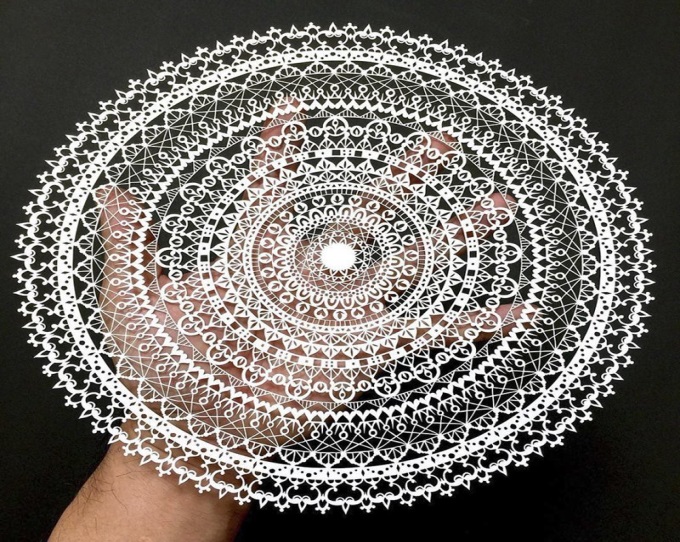 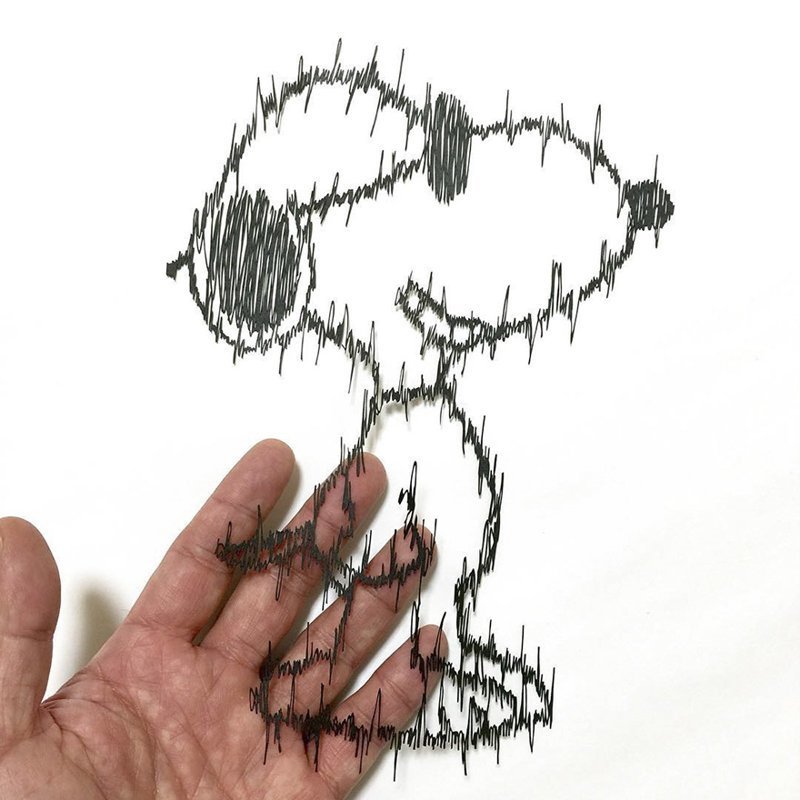 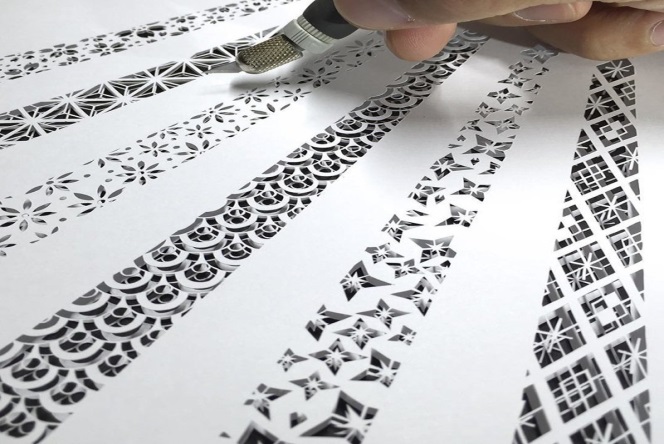 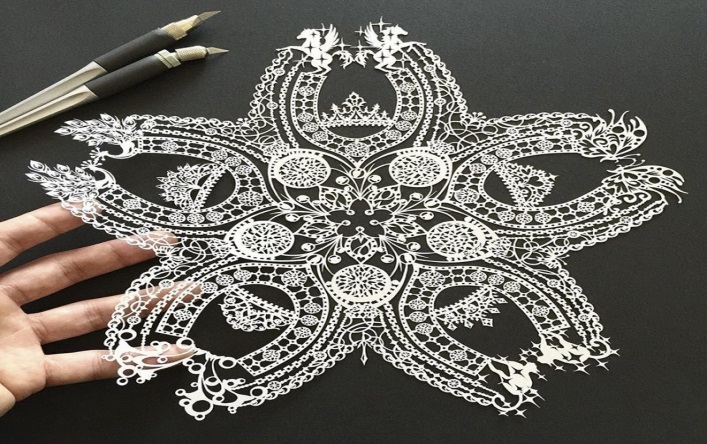 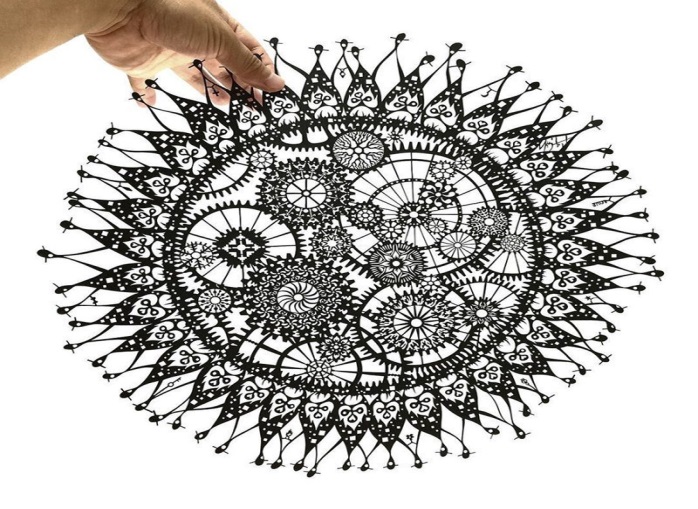 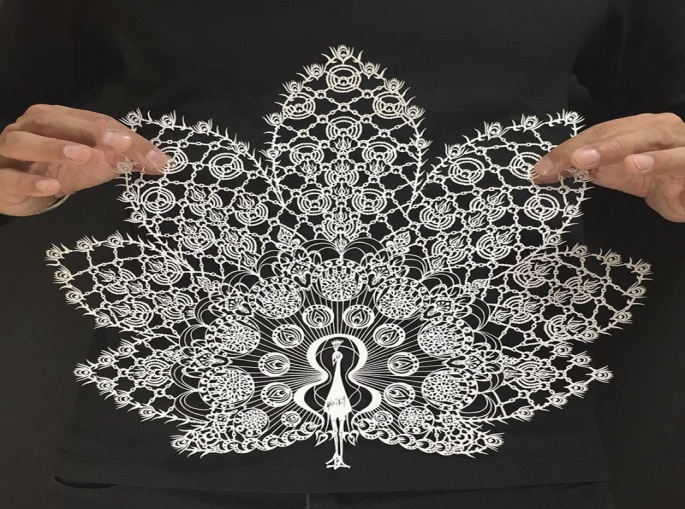 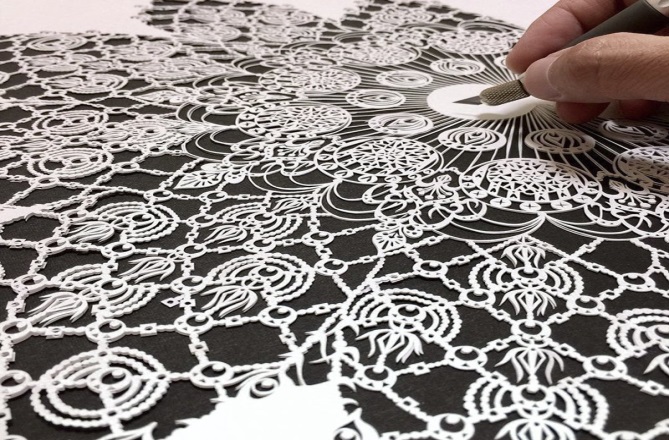 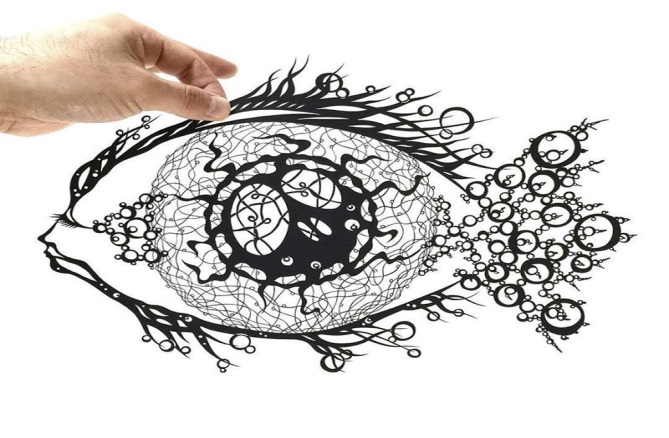 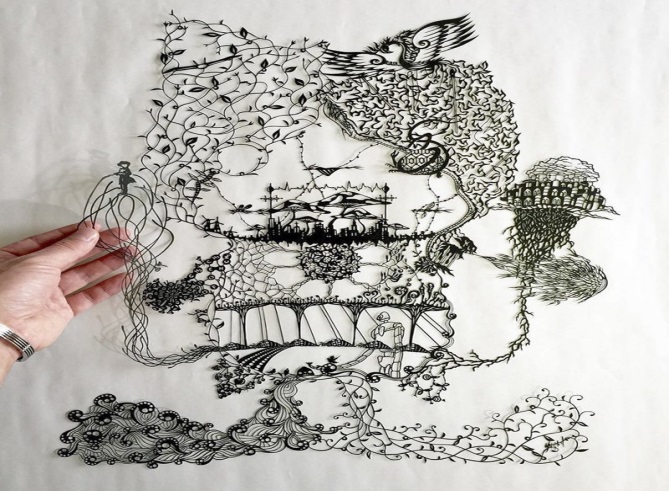 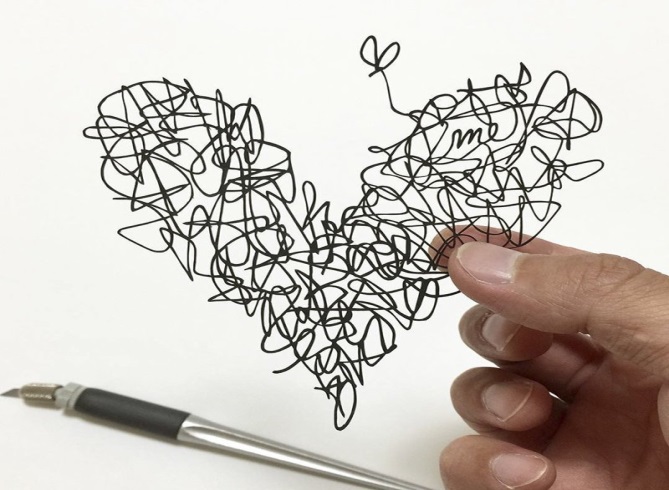 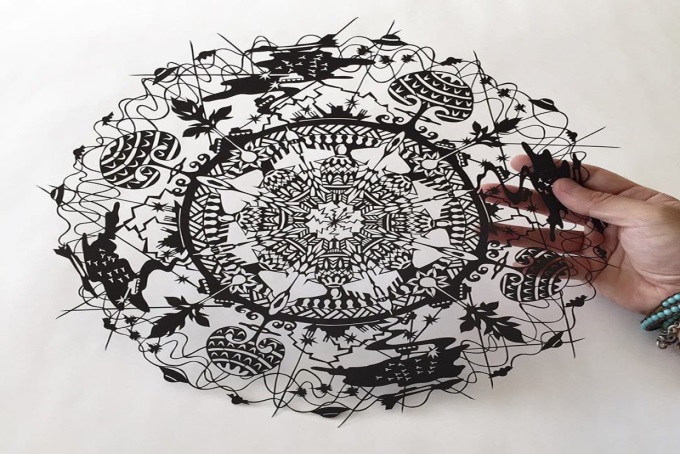 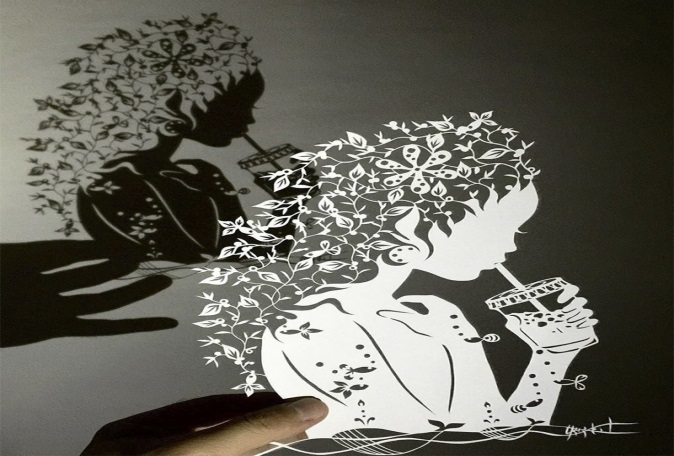 Задание № 2. Просмотр слайдов, видеофильмов: значение изделий из бумаги и картона в быту, в жизни современного человека, в интерьере по ссылке внизу:https://yandex.ru/efir?stream_id=4ad364d2e4d5926c884087e2cb513275Вопросы для проверки:Виды и свойства бумаги?Направления бумажной пластики?Задание к лабораторно-практическому занятию № 2Задание 1. Просмотреть иллюстрации изделий мастеров, бумажной пластики.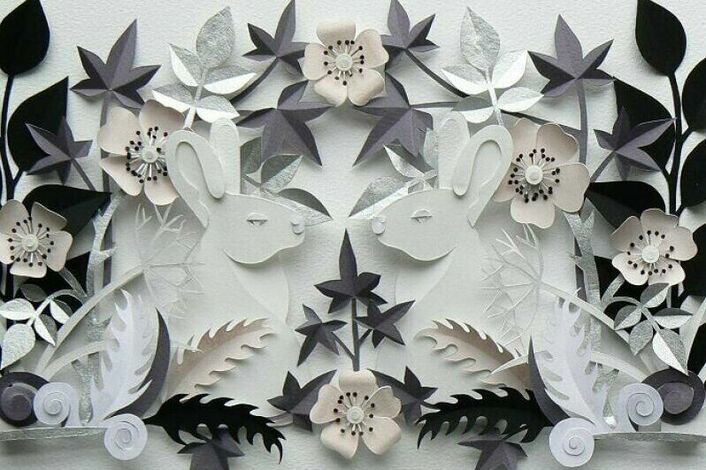 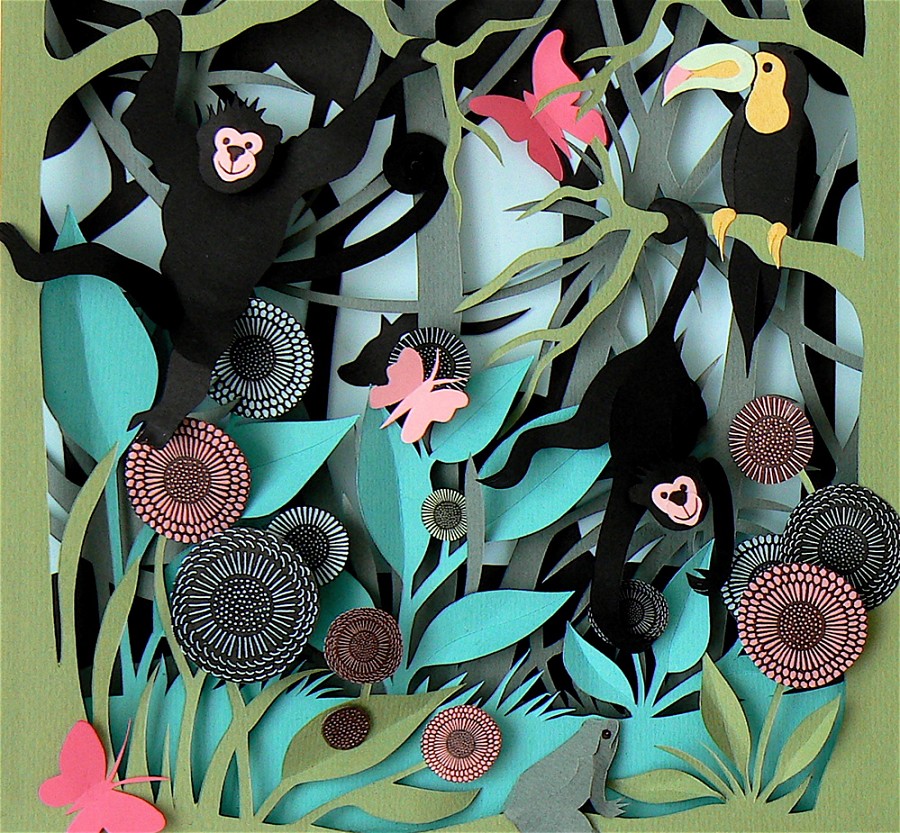 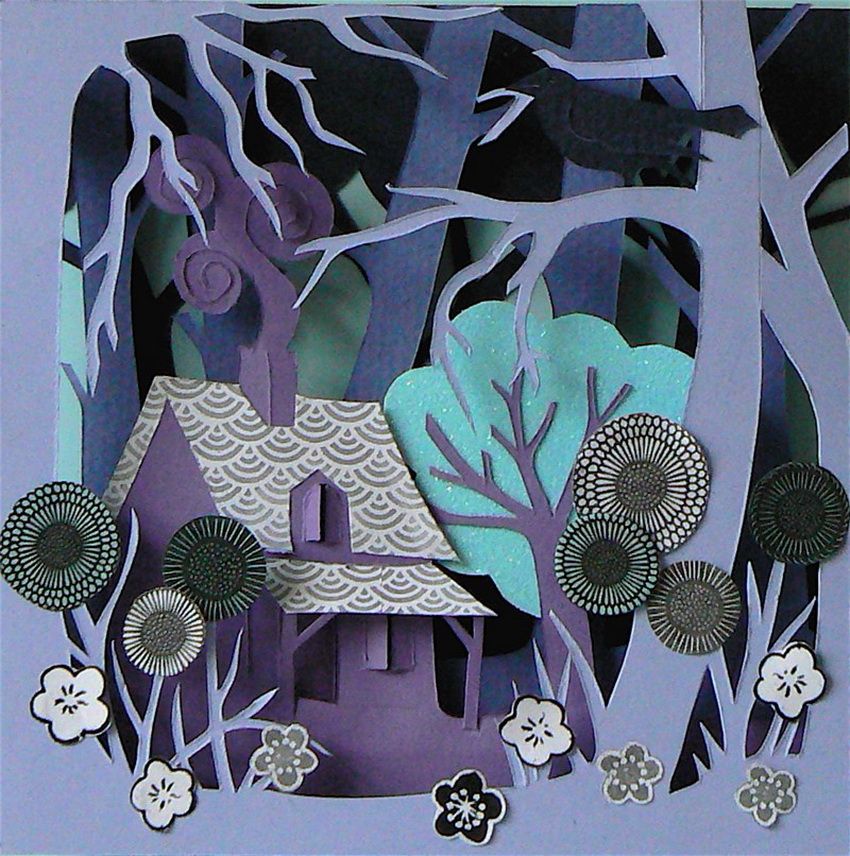 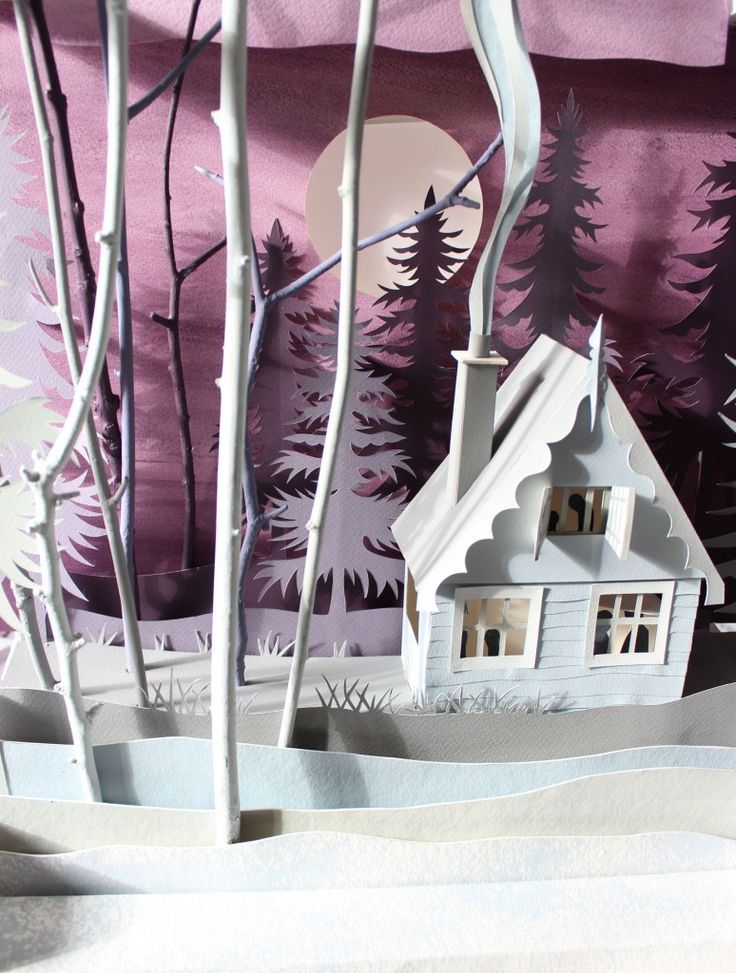 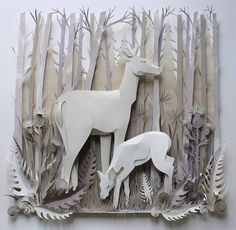 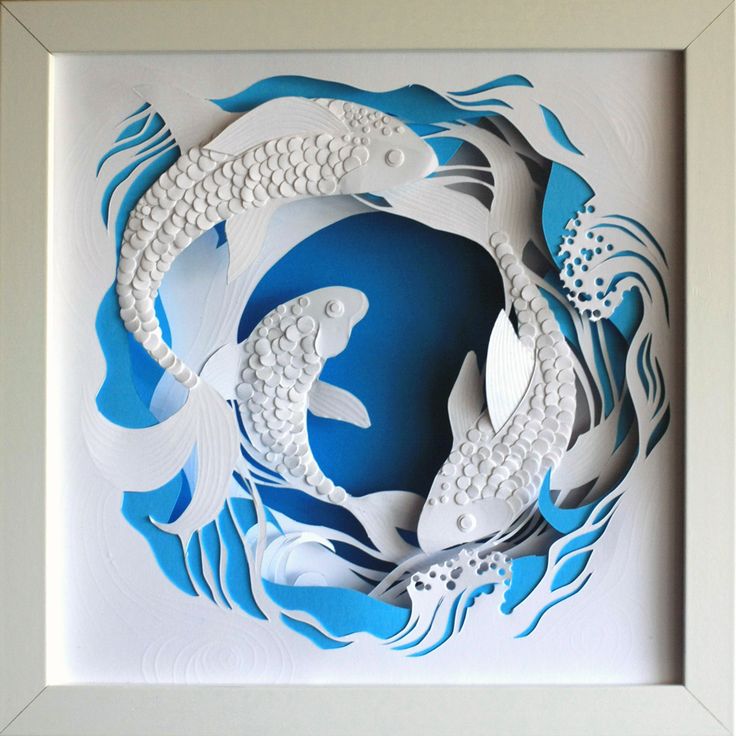 Задание № 2. Научиться выполнять схемы изготовления изделий. 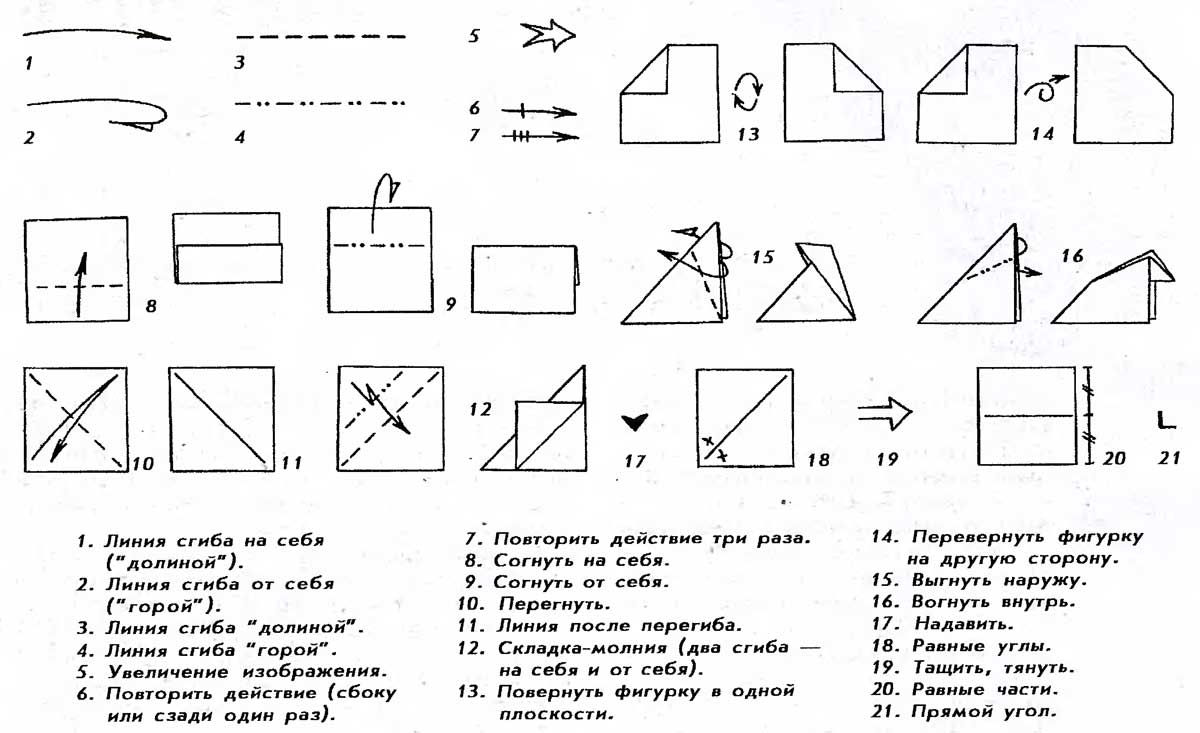 Вопросы для проверки:Что за понятие бумажная пластика?Задание к лабораторно-практическому занятию № 3Задание № 1. Нарисовать простые узоры и орнаменты в технике «бумажного кружева». 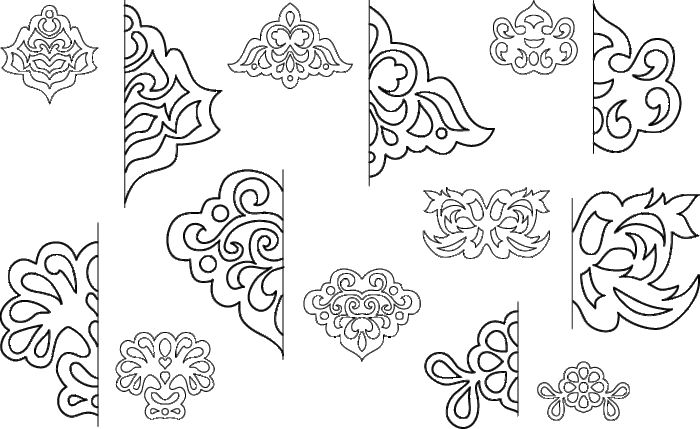 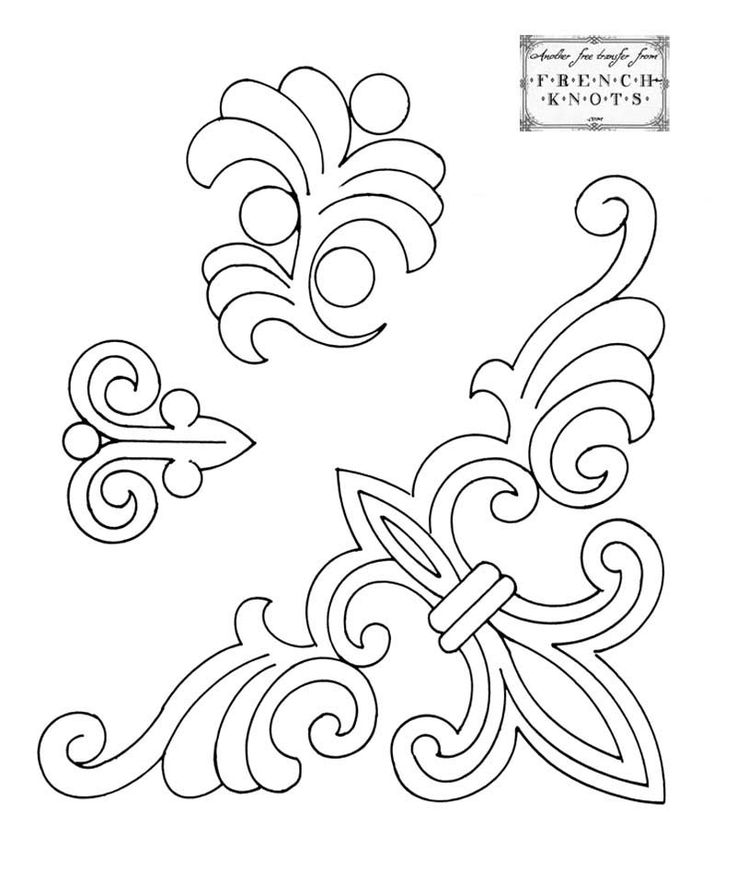 Задание № 2. Выполнить поделку на выбор в технике «Бумажные кружева». 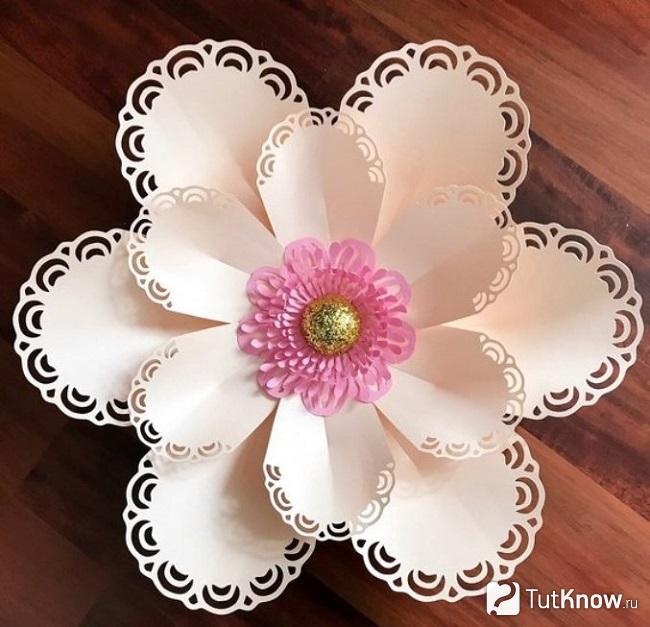 Вопросы для проверки:Что такое бумажная пластика?Задание к лабораторно-практическому занятию № 4Задание № 1. Выполнить творческую работу в технике бумажной пластики.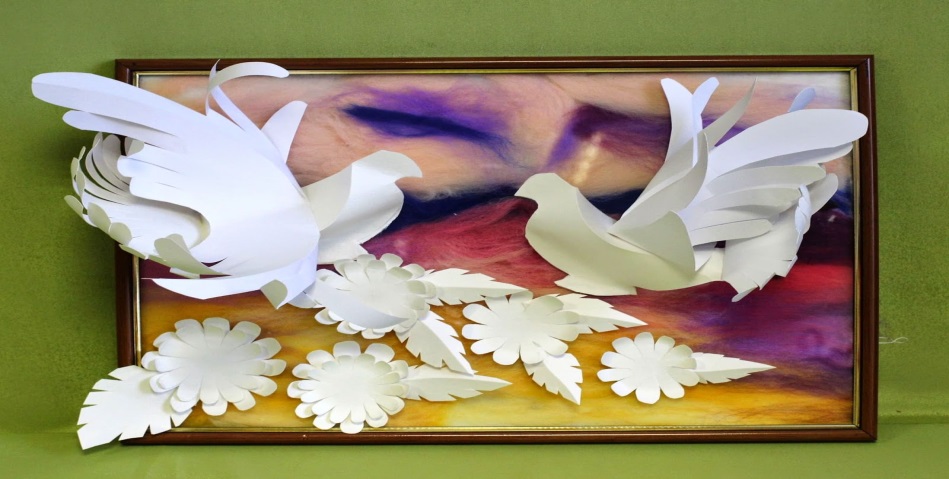 Вопросы для проверки:Необходимые инструменты для выполнения работ по технике бумажной пластики?Задание к лабораторно-практическому занятию № 5Задание № 1. Познакомиться с техникой выполнения оригами. 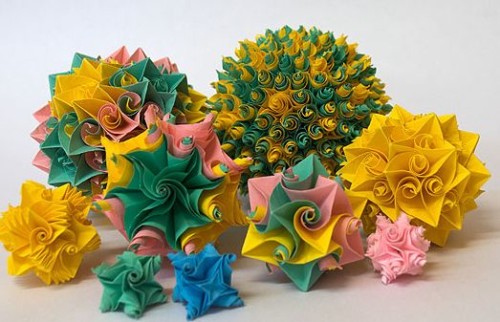 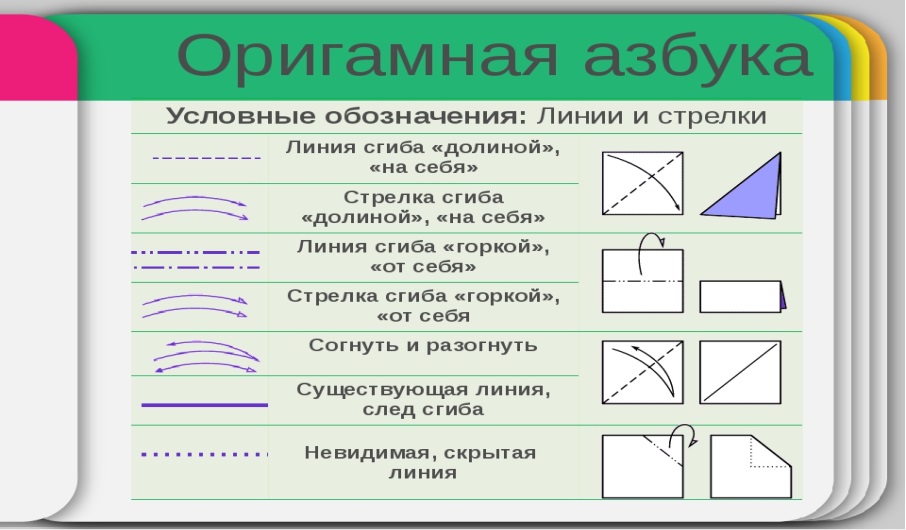 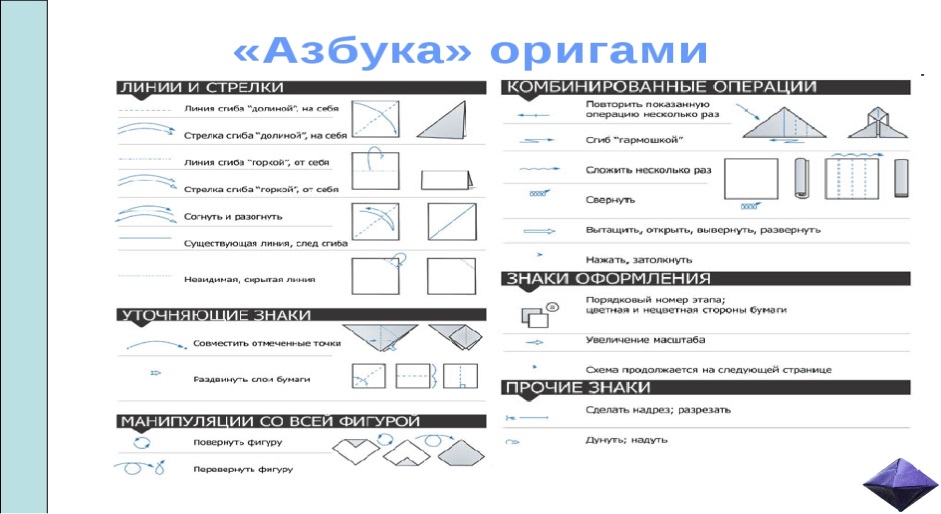 Задание № 2. Выполнить фигурки, основанные на этих базовых формах.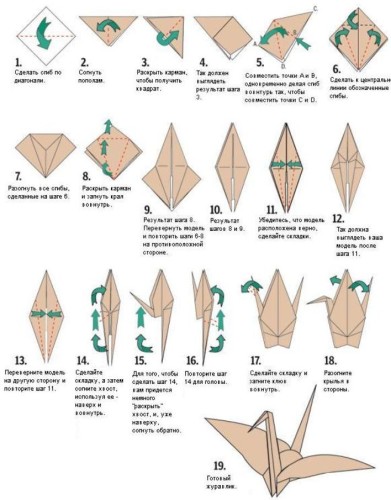 Вопросы для проверки:1. Техника «оригами», характерные особенности?Задание к лабораторно-практическому занятию № 6Задание № 1. Познакомиться с приемами оформления изделий из бумаги и картона с помощью аппликации. 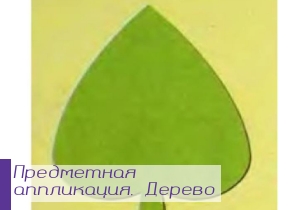 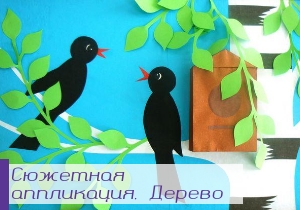 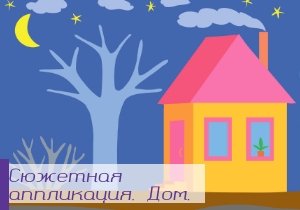 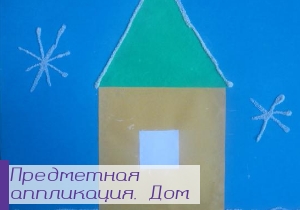 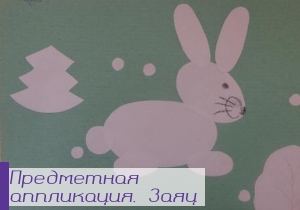 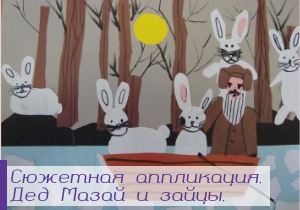 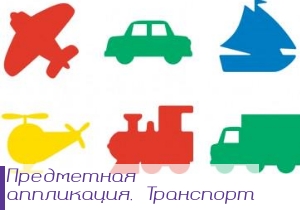 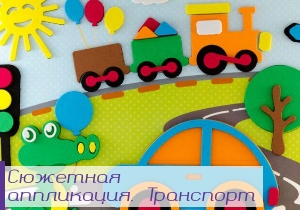 Задание № 2. Выполнить картину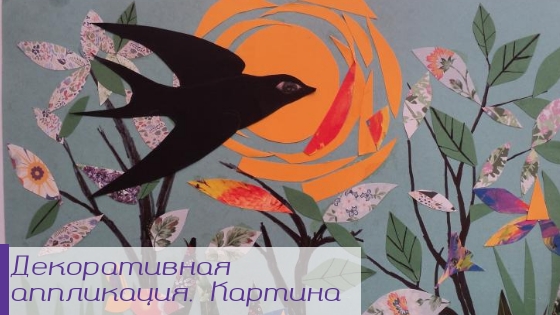 Вопросы для проверки:Что такое аппликация?Материалы, используемые в аппликации?Обеспеченность лабораторно-практических занятийУчебно-методическое и информационное обеспечениеРеализация программы обеспечивается доступом каждого обучающегося к библиотечному фонду – Электронной библиотечной системе BOOK.RU. Основные источники:«Бумагия». Полное пошаговое руководство по современным бумажным техникам. Автор: Болдова Мария Дмитриевна, Копцева Светлана Валерьевна. Редактор: Драмашко Юлия. Издательство: Эксмо, 2019 г. Серия: Популярная энциклопедия современного рукоделия. 	Дополнительные источники:Техники работы с бумагой. Большая энциклопедия. Автор: Зайцева Анна Анатольевна. Редактор: Панкова Л. Издательство: Эксмо, 2010г. Серия: Подарочные издания. Рукоделие.Интернет-ресурсы:www.edu.ru – каталог образовательных Интернет-ресурсовhttps://yandex.ru/efir?stream_id=4ad364d2e4d5926c884087e2cb513275https://homius.ru/bumagoplastika-shemy-dlja-masterov-poshagovo.htmlhttps://zhenskie-uvlecheniya.ru/uvlechenie-dlya-utonchennyx-zhenshhin-iskusstvo-origami-i-ego-vidy.htmlhttps://infourok.ru/applikaciya-vidy-znachenie-metodika-provedeniya-zanyatij-po-applikacii-4561323.htmlhttps://kid-life.ru/tehniki-raboty-s-bumagoj/Материально-техническое обеспечениеМатериально-техническое обеспечение включает в себя наличие специализированной мастерской, укомплектованной всем необходимым инвентаремСОДЕРЖАНИЕ1.Пояснительная записка…………………………………………………………......  42.Методические указания к лабораторно-практическим занятиям «Бумажная пластика»………………………………………………………………  52.1. Лабораторно-практическое занятие № 1 «Демонстрация изделий, выполненных из бумаги и картона. Показ слайдов, видеофильмов: значение изделий из бумаги и картона в быту, в жизни современного человека, в интерьере»……………………………………………………………………………  52.2. Лабораторно-практическое занятие № 2 «Иллюстрации изделий мастеров, схемы изготовления изделий. Иллюстрации изделий мастеров, схемы изготовления изделий». …………………………………………………………….  72.3. Лабораторно-практическое занятие № 3 «Изготовление простых узоров и орнаментов. Вырезание украшений»………………………………………………     82.4. Лабораторно-практическое занятие № 4 «Выполнение творческих работ в технике бумажной пластики».……………………………………………………..2.5. Лабораторно-практическое занятие № 5 «Знакомство с техникой выполнения оригами. Выполнение фигурок, основанных на этих базовых формах»………………………………………………………………………………  2.6. Лабораторно-практическое занятие № 6 «Знакомство с приемами оформления изделий из бумаги ……………………………………………………    9 10 113.Обеспеченность лабораторно-практических занятий (учебно-методическое, информационное и материально-техническое обеспечение занятий) ..................    13